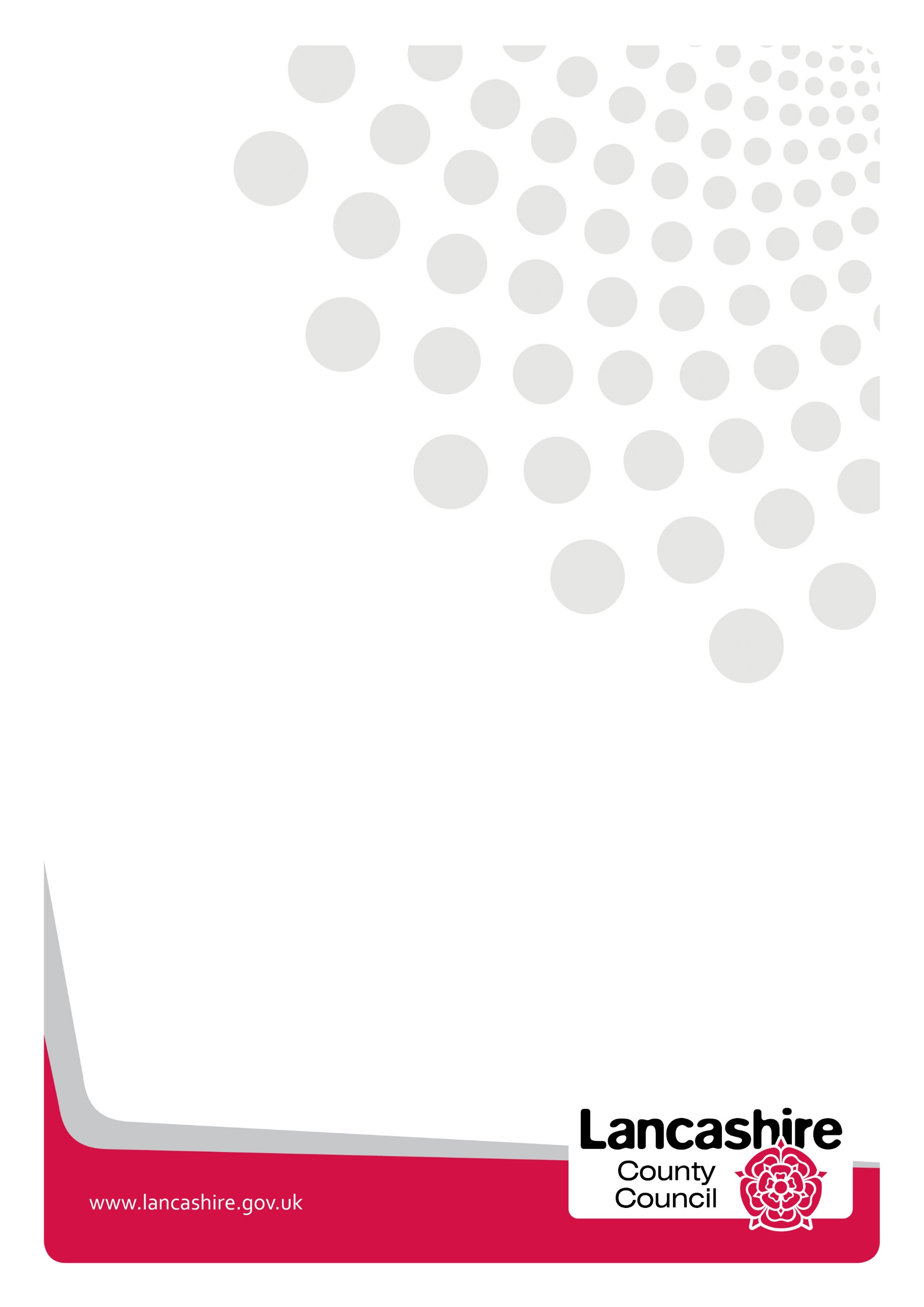 Reference – SC001Reference – SC011Reference – SC119Reference – SC400Reference – SC514 Reference – SC608Reference – SC609Reference – SC610Reference – SC611ContentsPageSC001 - Waste – Household Waste Recycling Centre service provision3SC011 - Public Transport - School Transport5SC023 - Highways County Wide Services – Street Lighting – Part Night lighting7SC119 - Special Educational Needs and Disability Service (SEND) – Lancashire Breaktime9SC400 - Estates – Traveller Sites12SC514 - Older People Care Services – Day Services14SC608 - Welfare Rights Service16SC609 - Health Improvement Services19SC610 - Lancashire Wellbeing Service (LWS)22SC611 - Home Improvement Services24Service Name:
Service Name:
Service Name:
Service Name:
Waste – Household Waste Recycling Centre service provisionWaste – Household Waste Recycling Centre service provisionWaste – Household Waste Recycling Centre service provisionWaste – Household Waste Recycling Centre service provisionWhich 'start year' does this option relate to 2019/20, 2020/21, 2021/22 or 2022/23Which 'start year' does this option relate to 2019/20, 2020/21, 2021/22 or 2022/23Which 'start year' does this option relate to 2019/20, 2020/21, 2021/22 or 2022/23Which 'start year' does this option relate to 2019/20, 2020/21, 2021/22 or 2022/232019/202019/202019/202019/20Gross budget 2018/19Gross budget 2018/19Gross budget 2018/19Gross budget 2018/19£8.064m£8.064m£8.064m£8.064mIncome 2018/19Income 2018/19Income 2018/19Income 2018/19£0.600m£0.600m£0.600m£0.600mNet budget 2018/19Net budget 2018/19Net budget 2018/19Net budget 2018/19£7.464m£7.464m£7.464m£7.464mBudget Change and Profiling (discrete year): Budget Change and Profiling (discrete year): Budget Change and Profiling (discrete year): Budget Change and Profiling (discrete year): Budget Change and Profiling (discrete year): Budget Change and Profiling (discrete year): Budget Change and Profiling (discrete year): Budget Change and Profiling (discrete year): 2019/202020/212020/212021/222021/222022/23 2022/23 Total £m£m£m£m£m£m£m£m-0.367-0.367-0.3670.0000.0000.0000.000-0.734FTE implications: FTE implications: FTE implications: FTE implications: FTE implications: FTE implications: FTE implications: FTE implications: 2019/202020/212020/212021/222021/222022/23 2022/23 Total TBC0.000.000.000.000.000.00TBCInvestment Required (Invest to Save): Investment Required (Invest to Save): Investment Required (Invest to Save): Investment Required (Invest to Save): Investment Required (Invest to Save): Investment Required (Invest to Save): Investment Required (Invest to Save): Investment Required (Invest to Save): 2019/202020/212020/212021/222021/222022/23 2022/23 Total £m£m£m£m£m£m£m£m0.0000.0000.0000.0000.0000.0000.0000.000Decisions needed to deliver the budgeted savingsDecisions needed to deliver the budgeted savingsTo change Household Waste Recycling Centre (HWRC) opening hours to 9:00 – 17:00 throughout the year.To reduce the opening of the following HWRCs to 5 days per week:LongridgeBarnoldswickClitheroeBurscoughSkelmersdaleCarnforthHaslingdenTo change Household Waste Recycling Centre (HWRC) opening hours to 9:00 – 17:00 throughout the year.To reduce the opening of the following HWRCs to 5 days per week:LongridgeBarnoldswickClitheroeBurscoughSkelmersdaleCarnforthHaslingdenTo change Household Waste Recycling Centre (HWRC) opening hours to 9:00 – 17:00 throughout the year.To reduce the opening of the following HWRCs to 5 days per week:LongridgeBarnoldswickClitheroeBurscoughSkelmersdaleCarnforthHaslingdenTo change Household Waste Recycling Centre (HWRC) opening hours to 9:00 – 17:00 throughout the year.To reduce the opening of the following HWRCs to 5 days per week:LongridgeBarnoldswickClitheroeBurscoughSkelmersdaleCarnforthHaslingdenTo change Household Waste Recycling Centre (HWRC) opening hours to 9:00 – 17:00 throughout the year.To reduce the opening of the following HWRCs to 5 days per week:LongridgeBarnoldswickClitheroeBurscoughSkelmersdaleCarnforthHaslingdenTo change Household Waste Recycling Centre (HWRC) opening hours to 9:00 – 17:00 throughout the year.To reduce the opening of the following HWRCs to 5 days per week:LongridgeBarnoldswickClitheroeBurscoughSkelmersdaleCarnforthHaslingdenImpact upon service, other LCC services, service users and external partnersImpact upon service, other LCC services, service users and external partnersReduced opening times and days at Household Waste Recycling Centres (HWRCs). There is potential for staff redundancies within the HWRC service.Reduced opening times and days at Household Waste Recycling Centres (HWRCs). There is potential for staff redundancies within the HWRC service.Reduced opening times and days at Household Waste Recycling Centres (HWRCs). There is potential for staff redundancies within the HWRC service.Reduced opening times and days at Household Waste Recycling Centres (HWRCs). There is potential for staff redundancies within the HWRC service.Reduced opening times and days at Household Waste Recycling Centres (HWRCs). There is potential for staff redundancies within the HWRC service.Reduced opening times and days at Household Waste Recycling Centres (HWRCs). There is potential for staff redundancies within the HWRC service.Actions needed to deliver the service changeActions needed to deliver the service changeRestructuring of the HWRC service staff to accommodate changes in service delivery and provide most efficient staffing provision. The saving is based upon minor changes to staffing levels at four HWRCs to provide consistent levels of staff provision across the service. In addition, as part of the restructure all posts within the service will be on county council terms and conditions removing the legacy of differing terms and conditions across the service.Restructuring of the HWRC service staff to accommodate changes in service delivery and provide most efficient staffing provision. The saving is based upon minor changes to staffing levels at four HWRCs to provide consistent levels of staff provision across the service. In addition, as part of the restructure all posts within the service will be on county council terms and conditions removing the legacy of differing terms and conditions across the service.Restructuring of the HWRC service staff to accommodate changes in service delivery and provide most efficient staffing provision. The saving is based upon minor changes to staffing levels at four HWRCs to provide consistent levels of staff provision across the service. In addition, as part of the restructure all posts within the service will be on county council terms and conditions removing the legacy of differing terms and conditions across the service.Restructuring of the HWRC service staff to accommodate changes in service delivery and provide most efficient staffing provision. The saving is based upon minor changes to staffing levels at four HWRCs to provide consistent levels of staff provision across the service. In addition, as part of the restructure all posts within the service will be on county council terms and conditions removing the legacy of differing terms and conditions across the service.Restructuring of the HWRC service staff to accommodate changes in service delivery and provide most efficient staffing provision. The saving is based upon minor changes to staffing levels at four HWRCs to provide consistent levels of staff provision across the service. In addition, as part of the restructure all posts within the service will be on county council terms and conditions removing the legacy of differing terms and conditions across the service.Restructuring of the HWRC service staff to accommodate changes in service delivery and provide most efficient staffing provision. The saving is based upon minor changes to staffing levels at four HWRCs to provide consistent levels of staff provision across the service. In addition, as part of the restructure all posts within the service will be on county council terms and conditions removing the legacy of differing terms and conditions across the service.Is external consultation requiredIs external consultation requiredYesYesYesYesYesYesWhat are the risks associated with this change and how will they be mitigatedWhat are the risks associated with this change and how will they be mitigatedThese proposals could result in slightly longer waiting times but this is minimal.These proposals could result in slightly longer waiting times but this is minimal.These proposals could result in slightly longer waiting times but this is minimal.These proposals could result in slightly longer waiting times but this is minimal.These proposals could result in slightly longer waiting times but this is minimal.These proposals could result in slightly longer waiting times but this is minimal.Is an Equality Analysis required and, if so, has one been undertaken?  Is an Equality Analysis required and, if so, has one been undertaken?  Is an Equality Analysis required and, if so, has one been undertaken?  Is an Equality Analysis required and, if so, has one been undertaken?  Is an Equality Analysis required and, if so, has one been undertaken?  Is an Equality Analysis required and, if so, has one been undertaken?  An equality analysis is required and will be informed by the results of the public consultation and provided to Cabinet along with the consultation report.An equality analysis is required and will be informed by the results of the public consultation and provided to Cabinet along with the consultation report.Service Name:
Service Name:
Service Name:
Service Name:
Public Transport - School TransportPublic Transport - School TransportPublic Transport - School TransportWhich 'start year' does this option relate to 2019/20, 2020/21, 2021/22 or 2022/23Which 'start year' does this option relate to 2019/20, 2020/21, 2021/22 or 2022/23Which 'start year' does this option relate to 2019/20, 2020/21, 2021/22 or 2022/23Which 'start year' does this option relate to 2019/20, 2020/21, 2021/22 or 2022/232019/202019/202019/20Gross budget 2018/19Gross budget 2018/19Gross budget 2018/19Gross budget 2018/19£7.860m£7.860m£7.860mIncome 2018/19Income 2018/19Income 2018/19Income 2018/19£3.512m£3.512m£3.512mNet budget 2018/19Net budget 2018/19Net budget 2018/19Net budget 2018/19£4.348m£4.348m£4.348mBudget Change and Profiling (discrete year): Budget Change and Profiling (discrete year): Budget Change and Profiling (discrete year): Budget Change and Profiling (discrete year): Budget Change and Profiling (discrete year): Budget Change and Profiling (discrete year): Budget Change and Profiling (discrete year): 2019/202020/212020/212021/222021/222022/23 Total £m£m£m£m£m£m£m0.000-0.050-0.050-0.050-0.0500.000-0.100FTE implications: FTE implications: FTE implications: FTE implications: FTE implications: FTE implications: FTE implications: 2019/202020/212020/212021/222021/222022/23 Total 0.000.000.000.000.000.000.00Investment Required (Invest to Save): Investment Required (Invest to Save): Investment Required (Invest to Save): Investment Required (Invest to Save): Investment Required (Invest to Save): Investment Required (Invest to Save): Investment Required (Invest to Save): 2019/202020/212020/212021/222021/222022/23 Total £m£m£m£m£m£m£m0.0000.0000.0000.0000.0000.0000.000Decisions needed to deliver the budgeted savingsDecisions needed to deliver the budgeted savingsTo agree to the removal of school bus services where no pupils statutorily entitled to free school transport have travelled on a contracted school bus for 2 years and where season ticket revenue does not cover the cost of the contract.To agree to the removal of school bus services where no pupils statutorily entitled to free school transport have travelled on a contracted school bus for 2 years and where season ticket revenue does not cover the cost of the contract.To agree to the removal of school bus services where no pupils statutorily entitled to free school transport have travelled on a contracted school bus for 2 years and where season ticket revenue does not cover the cost of the contract.To agree to the removal of school bus services where no pupils statutorily entitled to free school transport have travelled on a contracted school bus for 2 years and where season ticket revenue does not cover the cost of the contract.To agree to the removal of school bus services where no pupils statutorily entitled to free school transport have travelled on a contracted school bus for 2 years and where season ticket revenue does not cover the cost of the contract.Impact upon service, other LCC services, service users and external partnersImpact upon service, other LCC services, service users and external partnersThe proposal will impact upon school age children travelling to school by bus. The proposal is likely to have a greater impact on children living in rural and low population areas where traveling numbers are low. It may also impact upon school numbers in certain schools if parents/guardians make school placement choices based on existing school and public bus transport availability.The proposal will impact upon school age children travelling to school by bus. The proposal is likely to have a greater impact on children living in rural and low population areas where traveling numbers are low. It may also impact upon school numbers in certain schools if parents/guardians make school placement choices based on existing school and public bus transport availability.The proposal will impact upon school age children travelling to school by bus. The proposal is likely to have a greater impact on children living in rural and low population areas where traveling numbers are low. It may also impact upon school numbers in certain schools if parents/guardians make school placement choices based on existing school and public bus transport availability.The proposal will impact upon school age children travelling to school by bus. The proposal is likely to have a greater impact on children living in rural and low population areas where traveling numbers are low. It may also impact upon school numbers in certain schools if parents/guardians make school placement choices based on existing school and public bus transport availability.The proposal will impact upon school age children travelling to school by bus. The proposal is likely to have a greater impact on children living in rural and low population areas where traveling numbers are low. It may also impact upon school numbers in certain schools if parents/guardians make school placement choices based on existing school and public bus transport availability.Actions needed to deliver the service changeActions needed to deliver the service changeThe removal of bus services will only take place where there has been no statutory entitlement on the route for 2 years.Schools and parents will be informed of the removal of the service 12 months in advance to allow time for adjustments to be made. The earliest a service will cease is Sept 2020.The removal of bus services will only take place where there has been no statutory entitlement on the route for 2 years.Schools and parents will be informed of the removal of the service 12 months in advance to allow time for adjustments to be made. The earliest a service will cease is Sept 2020.The removal of bus services will only take place where there has been no statutory entitlement on the route for 2 years.Schools and parents will be informed of the removal of the service 12 months in advance to allow time for adjustments to be made. The earliest a service will cease is Sept 2020.The removal of bus services will only take place where there has been no statutory entitlement on the route for 2 years.Schools and parents will be informed of the removal of the service 12 months in advance to allow time for adjustments to be made. The earliest a service will cease is Sept 2020.The removal of bus services will only take place where there has been no statutory entitlement on the route for 2 years.Schools and parents will be informed of the removal of the service 12 months in advance to allow time for adjustments to be made. The earliest a service will cease is Sept 2020.Is external consultation requiredIs external consultation requiredYesYesYesYesYesWhat are the risks associated with this change and how will they be mitigatedWhat are the risks associated with this change and how will they be mitigatedServices may have to be reintroduced if new statutory scholars start attending schools where the service has been removed. This would be mitigated by focusing on those route where there has been no statutory scholar for at least 2 years.Services may have to be reintroduced if new statutory scholars start attending schools where the service has been removed. This would be mitigated by focusing on those route where there has been no statutory scholar for at least 2 years.Services may have to be reintroduced if new statutory scholars start attending schools where the service has been removed. This would be mitigated by focusing on those route where there has been no statutory scholar for at least 2 years.Services may have to be reintroduced if new statutory scholars start attending schools where the service has been removed. This would be mitigated by focusing on those route where there has been no statutory scholar for at least 2 years.Services may have to be reintroduced if new statutory scholars start attending schools where the service has been removed. This would be mitigated by focusing on those route where there has been no statutory scholar for at least 2 years.Is an Equality Analysis required and, if so, has one been undertaken?  Is an Equality Analysis required and, if so, has one been undertaken?  An equality analysis is required and will be informed by the results of the public consultation and provided to Cabinet along with the consultation report.An equality analysis is required and will be informed by the results of the public consultation and provided to Cabinet along with the consultation report.An equality analysis is required and will be informed by the results of the public consultation and provided to Cabinet along with the consultation report.An equality analysis is required and will be informed by the results of the public consultation and provided to Cabinet along with the consultation report.An equality analysis is required and will be informed by the results of the public consultation and provided to Cabinet along with the consultation report.Service Name:
Service Name:
Service Name:
Service Name:
Special Educational Needs and Disability Service (SEND) – Lancashire Breaktime Special Educational Needs and Disability Service (SEND) – Lancashire Breaktime Special Educational Needs and Disability Service (SEND) – Lancashire Breaktime Special Educational Needs and Disability Service (SEND) – Lancashire Breaktime Which 'start year' does this option relate to 2019/20, 2020/21, 2021/22 or 2022/23Which 'start year' does this option relate to 2019/20, 2020/21, 2021/22 or 2022/23Which 'start year' does this option relate to 2019/20, 2020/21, 2021/22 or 2022/23Which 'start year' does this option relate to 2019/20, 2020/21, 2021/22 or 2022/232019/202019/202019/202019/20Gross budget 2018/19Gross budget 2018/19Gross budget 2018/19Gross budget 2018/19£1.040m£1.040m£1.040m£1.040mIncome 2018/19Income 2018/19Income 2018/19Income 2018/19£0.000m£0.000m£0.000m£0.000mNet budget 2018/19Net budget 2018/19Net budget 2018/19Net budget 2018/19£1.040m£1.040m£1.040m£1.040mBudget Change and Profiling (discrete year): Budget Change and Profiling (discrete year): Budget Change and Profiling (discrete year): Budget Change and Profiling (discrete year): Budget Change and Profiling (discrete year): Budget Change and Profiling (discrete year): Budget Change and Profiling (discrete year): Budget Change and Profiling (discrete year): 2019/202020/212020/212021/222021/222022/23 2022/23 Total £m£m£m£m£m£m£m£m-0.683-0.357-0.3570.0000.0000.0000.000-1.040FTE implications: FTE implications: FTE implications: FTE implications: FTE implications: FTE implications: FTE implications: FTE implications: 2019/202020/212020/212021/222021/222022/23 2022/23 Total 0.000.000.000.000.000.000.000.00Investment Required (Invest to Save): Investment Required (Invest to Save): Investment Required (Invest to Save): Investment Required (Invest to Save): Investment Required (Invest to Save): Investment Required (Invest to Save): Investment Required (Invest to Save): Investment Required (Invest to Save): 2019/202020/212020/212021/222021/222022/23 2022/23 Total £m£m£m£m£m£m£m£m0.0000.0000.0000.0000.0000.0000.0000.000Decisions needed to deliver the budgeted savingsDecisions needed to deliver the budgeted savingsAgree to remove the budget for provision of the Lancashire Breaktime Service. Agree to remove the budget for provision of the Lancashire Breaktime Service. Agree to remove the budget for provision of the Lancashire Breaktime Service. Agree to remove the budget for provision of the Lancashire Breaktime Service. Agree to remove the budget for provision of the Lancashire Breaktime Service. Agree to remove the budget for provision of the Lancashire Breaktime Service. Impact upon service, other LCC services, service users and external partnersImpact upon service, other LCC services, service users and external partnersParent/carers receiving a short-break through Lancashire Breaktime may no longer be able to receive this break.  Children/young people who are involved in a positive group activity from Lancashire Breaktime whilst parent/carers receive a short-break may no longer be able to access this service.  Parent/carers may therefore request a statutory assessment under Section 17, Children Act 1989 to receive this support through a Child's Plan, requiring the case to be assessed by statutory social work teams. Following assessment, the needs of some children and young people and their parents/carers may be required to be met through an assessed package of support (for example, commissioned services, Direct Payments).  This may require a Child in Need Plan, an allocated worker and ongoing involvement (e.g. reviews, visits).Lancashire Breaktime offers group activities which currently are difficult to provide through assessed packages of support (e.g. Direct Payments packages of support). There may be reduced opportunities for children/young people to access provision appropriate for their needs.A reduction in Lancashire Breaktime would reduce the resources available to education providers, health services and early help services to signpost parent/carers to for support.There is a potential impact on Lancashire Breaktime commissioned providers. The proposal may result in staffing reductions or a reduction of hours.Parent/carers receiving a short-break through Lancashire Breaktime may no longer be able to receive this break.  Children/young people who are involved in a positive group activity from Lancashire Breaktime whilst parent/carers receive a short-break may no longer be able to access this service.  Parent/carers may therefore request a statutory assessment under Section 17, Children Act 1989 to receive this support through a Child's Plan, requiring the case to be assessed by statutory social work teams. Following assessment, the needs of some children and young people and their parents/carers may be required to be met through an assessed package of support (for example, commissioned services, Direct Payments).  This may require a Child in Need Plan, an allocated worker and ongoing involvement (e.g. reviews, visits).Lancashire Breaktime offers group activities which currently are difficult to provide through assessed packages of support (e.g. Direct Payments packages of support). There may be reduced opportunities for children/young people to access provision appropriate for their needs.A reduction in Lancashire Breaktime would reduce the resources available to education providers, health services and early help services to signpost parent/carers to for support.There is a potential impact on Lancashire Breaktime commissioned providers. The proposal may result in staffing reductions or a reduction of hours.Parent/carers receiving a short-break through Lancashire Breaktime may no longer be able to receive this break.  Children/young people who are involved in a positive group activity from Lancashire Breaktime whilst parent/carers receive a short-break may no longer be able to access this service.  Parent/carers may therefore request a statutory assessment under Section 17, Children Act 1989 to receive this support through a Child's Plan, requiring the case to be assessed by statutory social work teams. Following assessment, the needs of some children and young people and their parents/carers may be required to be met through an assessed package of support (for example, commissioned services, Direct Payments).  This may require a Child in Need Plan, an allocated worker and ongoing involvement (e.g. reviews, visits).Lancashire Breaktime offers group activities which currently are difficult to provide through assessed packages of support (e.g. Direct Payments packages of support). There may be reduced opportunities for children/young people to access provision appropriate for their needs.A reduction in Lancashire Breaktime would reduce the resources available to education providers, health services and early help services to signpost parent/carers to for support.There is a potential impact on Lancashire Breaktime commissioned providers. The proposal may result in staffing reductions or a reduction of hours.Parent/carers receiving a short-break through Lancashire Breaktime may no longer be able to receive this break.  Children/young people who are involved in a positive group activity from Lancashire Breaktime whilst parent/carers receive a short-break may no longer be able to access this service.  Parent/carers may therefore request a statutory assessment under Section 17, Children Act 1989 to receive this support through a Child's Plan, requiring the case to be assessed by statutory social work teams. Following assessment, the needs of some children and young people and their parents/carers may be required to be met through an assessed package of support (for example, commissioned services, Direct Payments).  This may require a Child in Need Plan, an allocated worker and ongoing involvement (e.g. reviews, visits).Lancashire Breaktime offers group activities which currently are difficult to provide through assessed packages of support (e.g. Direct Payments packages of support). There may be reduced opportunities for children/young people to access provision appropriate for their needs.A reduction in Lancashire Breaktime would reduce the resources available to education providers, health services and early help services to signpost parent/carers to for support.There is a potential impact on Lancashire Breaktime commissioned providers. The proposal may result in staffing reductions or a reduction of hours.Parent/carers receiving a short-break through Lancashire Breaktime may no longer be able to receive this break.  Children/young people who are involved in a positive group activity from Lancashire Breaktime whilst parent/carers receive a short-break may no longer be able to access this service.  Parent/carers may therefore request a statutory assessment under Section 17, Children Act 1989 to receive this support through a Child's Plan, requiring the case to be assessed by statutory social work teams. Following assessment, the needs of some children and young people and their parents/carers may be required to be met through an assessed package of support (for example, commissioned services, Direct Payments).  This may require a Child in Need Plan, an allocated worker and ongoing involvement (e.g. reviews, visits).Lancashire Breaktime offers group activities which currently are difficult to provide through assessed packages of support (e.g. Direct Payments packages of support). There may be reduced opportunities for children/young people to access provision appropriate for their needs.A reduction in Lancashire Breaktime would reduce the resources available to education providers, health services and early help services to signpost parent/carers to for support.There is a potential impact on Lancashire Breaktime commissioned providers. The proposal may result in staffing reductions or a reduction of hours.Parent/carers receiving a short-break through Lancashire Breaktime may no longer be able to receive this break.  Children/young people who are involved in a positive group activity from Lancashire Breaktime whilst parent/carers receive a short-break may no longer be able to access this service.  Parent/carers may therefore request a statutory assessment under Section 17, Children Act 1989 to receive this support through a Child's Plan, requiring the case to be assessed by statutory social work teams. Following assessment, the needs of some children and young people and their parents/carers may be required to be met through an assessed package of support (for example, commissioned services, Direct Payments).  This may require a Child in Need Plan, an allocated worker and ongoing involvement (e.g. reviews, visits).Lancashire Breaktime offers group activities which currently are difficult to provide through assessed packages of support (e.g. Direct Payments packages of support). There may be reduced opportunities for children/young people to access provision appropriate for their needs.A reduction in Lancashire Breaktime would reduce the resources available to education providers, health services and early help services to signpost parent/carers to for support.There is a potential impact on Lancashire Breaktime commissioned providers. The proposal may result in staffing reductions or a reduction of hours.Actions needed to deliver the service changeActions needed to deliver the service changeDevelopment and communication of information to parents and carers about provision that may be accessed by children and young people without an assessed need.Consultation with parents, carers and young people.Development of final proposals for decision.Development and communication of information to parents and carers about provision that may be accessed by children and young people without an assessed need.Consultation with parents, carers and young people.Development of final proposals for decision.Development and communication of information to parents and carers about provision that may be accessed by children and young people without an assessed need.Consultation with parents, carers and young people.Development of final proposals for decision.Development and communication of information to parents and carers about provision that may be accessed by children and young people without an assessed need.Consultation with parents, carers and young people.Development of final proposals for decision.Development and communication of information to parents and carers about provision that may be accessed by children and young people without an assessed need.Consultation with parents, carers and young people.Development of final proposals for decision.Development and communication of information to parents and carers about provision that may be accessed by children and young people without an assessed need.Consultation with parents, carers and young people.Development of final proposals for decision.Is external consultation requiredIs external consultation requiredYesYesYesYesYesYesWhat are the risks associated with this change and how will they be mitigatedWhat are the risks associated with this change and how will they be mitigatedCapacity of statutory services to undertake any requests for assessment which result as a reduction of Lancashire Breaktime provision. There is some mitigation as caseloads in Children's Social Care are considered manageable currently.  Once assessments are completed, cases could be held by Family Support Workers. The numbers of children and young people requiring assessment and subsequently receiving assessed packages of support would be monitored and consideration given to the impact of this on the service capacity.Financial impact – Possible increase in Section 17 budget spend.  The cost would be informed by assessment and we would monitor the numbers of these from families who previously received Lancashire Breaktime.Local Area SEND Inspection impact – Parent/carer dissatisfaction and potential negative inspection view.  We will consult with parents, carers and young people and communicate the proposed change and reasons for this. There will be some mitigation through the development of clear information to parents and carers, through the Lancashire Local Offer, of potential alternative provision that may be accessed by children and young people without an assessed need.     Reputational risk – Parental representation regarding the reduction of Lancashire Breaktime on social media and through complaint as well as potential risk of escalation to national support organisations. We will consult with parents, carers and young people and communicate the proposed change and reasons for this. More broadly, we will build on the improvements and investments made  in SEND services since the inspection to ensure that children and young people with SEND are able to access support appropriate to their needsCapacity of statutory services to undertake any requests for assessment which result as a reduction of Lancashire Breaktime provision. There is some mitigation as caseloads in Children's Social Care are considered manageable currently.  Once assessments are completed, cases could be held by Family Support Workers. The numbers of children and young people requiring assessment and subsequently receiving assessed packages of support would be monitored and consideration given to the impact of this on the service capacity.Financial impact – Possible increase in Section 17 budget spend.  The cost would be informed by assessment and we would monitor the numbers of these from families who previously received Lancashire Breaktime.Local Area SEND Inspection impact – Parent/carer dissatisfaction and potential negative inspection view.  We will consult with parents, carers and young people and communicate the proposed change and reasons for this. There will be some mitigation through the development of clear information to parents and carers, through the Lancashire Local Offer, of potential alternative provision that may be accessed by children and young people without an assessed need.     Reputational risk – Parental representation regarding the reduction of Lancashire Breaktime on social media and through complaint as well as potential risk of escalation to national support organisations. We will consult with parents, carers and young people and communicate the proposed change and reasons for this. More broadly, we will build on the improvements and investments made  in SEND services since the inspection to ensure that children and young people with SEND are able to access support appropriate to their needsCapacity of statutory services to undertake any requests for assessment which result as a reduction of Lancashire Breaktime provision. There is some mitigation as caseloads in Children's Social Care are considered manageable currently.  Once assessments are completed, cases could be held by Family Support Workers. The numbers of children and young people requiring assessment and subsequently receiving assessed packages of support would be monitored and consideration given to the impact of this on the service capacity.Financial impact – Possible increase in Section 17 budget spend.  The cost would be informed by assessment and we would monitor the numbers of these from families who previously received Lancashire Breaktime.Local Area SEND Inspection impact – Parent/carer dissatisfaction and potential negative inspection view.  We will consult with parents, carers and young people and communicate the proposed change and reasons for this. There will be some mitigation through the development of clear information to parents and carers, through the Lancashire Local Offer, of potential alternative provision that may be accessed by children and young people without an assessed need.     Reputational risk – Parental representation regarding the reduction of Lancashire Breaktime on social media and through complaint as well as potential risk of escalation to national support organisations. We will consult with parents, carers and young people and communicate the proposed change and reasons for this. More broadly, we will build on the improvements and investments made  in SEND services since the inspection to ensure that children and young people with SEND are able to access support appropriate to their needsCapacity of statutory services to undertake any requests for assessment which result as a reduction of Lancashire Breaktime provision. There is some mitigation as caseloads in Children's Social Care are considered manageable currently.  Once assessments are completed, cases could be held by Family Support Workers. The numbers of children and young people requiring assessment and subsequently receiving assessed packages of support would be monitored and consideration given to the impact of this on the service capacity.Financial impact – Possible increase in Section 17 budget spend.  The cost would be informed by assessment and we would monitor the numbers of these from families who previously received Lancashire Breaktime.Local Area SEND Inspection impact – Parent/carer dissatisfaction and potential negative inspection view.  We will consult with parents, carers and young people and communicate the proposed change and reasons for this. There will be some mitigation through the development of clear information to parents and carers, through the Lancashire Local Offer, of potential alternative provision that may be accessed by children and young people without an assessed need.     Reputational risk – Parental representation regarding the reduction of Lancashire Breaktime on social media and through complaint as well as potential risk of escalation to national support organisations. We will consult with parents, carers and young people and communicate the proposed change and reasons for this. More broadly, we will build on the improvements and investments made  in SEND services since the inspection to ensure that children and young people with SEND are able to access support appropriate to their needsCapacity of statutory services to undertake any requests for assessment which result as a reduction of Lancashire Breaktime provision. There is some mitigation as caseloads in Children's Social Care are considered manageable currently.  Once assessments are completed, cases could be held by Family Support Workers. The numbers of children and young people requiring assessment and subsequently receiving assessed packages of support would be monitored and consideration given to the impact of this on the service capacity.Financial impact – Possible increase in Section 17 budget spend.  The cost would be informed by assessment and we would monitor the numbers of these from families who previously received Lancashire Breaktime.Local Area SEND Inspection impact – Parent/carer dissatisfaction and potential negative inspection view.  We will consult with parents, carers and young people and communicate the proposed change and reasons for this. There will be some mitigation through the development of clear information to parents and carers, through the Lancashire Local Offer, of potential alternative provision that may be accessed by children and young people without an assessed need.     Reputational risk – Parental representation regarding the reduction of Lancashire Breaktime on social media and through complaint as well as potential risk of escalation to national support organisations. We will consult with parents, carers and young people and communicate the proposed change and reasons for this. More broadly, we will build on the improvements and investments made  in SEND services since the inspection to ensure that children and young people with SEND are able to access support appropriate to their needsCapacity of statutory services to undertake any requests for assessment which result as a reduction of Lancashire Breaktime provision. There is some mitigation as caseloads in Children's Social Care are considered manageable currently.  Once assessments are completed, cases could be held by Family Support Workers. The numbers of children and young people requiring assessment and subsequently receiving assessed packages of support would be monitored and consideration given to the impact of this on the service capacity.Financial impact – Possible increase in Section 17 budget spend.  The cost would be informed by assessment and we would monitor the numbers of these from families who previously received Lancashire Breaktime.Local Area SEND Inspection impact – Parent/carer dissatisfaction and potential negative inspection view.  We will consult with parents, carers and young people and communicate the proposed change and reasons for this. There will be some mitigation through the development of clear information to parents and carers, through the Lancashire Local Offer, of potential alternative provision that may be accessed by children and young people without an assessed need.     Reputational risk – Parental representation regarding the reduction of Lancashire Breaktime on social media and through complaint as well as potential risk of escalation to national support organisations. We will consult with parents, carers and young people and communicate the proposed change and reasons for this. More broadly, we will build on the improvements and investments made  in SEND services since the inspection to ensure that children and young people with SEND are able to access support appropriate to their needsIs an Equality Analysis required and, if so, has one been undertaken?  Is an Equality Analysis required and, if so, has one been undertaken?  Is an Equality Analysis required and, if so, has one been undertaken?  Is an Equality Analysis required and, if so, has one been undertaken?  Is an Equality Analysis required and, if so, has one been undertaken?  Is an Equality Analysis required and, if so, has one been undertaken?  An equality analysis is required and will be informed by the results of the public consultation and provided to Cabinet along with the consultation report.An equality analysis is required and will be informed by the results of the public consultation and provided to Cabinet along with the consultation report.Service Name:
Service Name:
Service Name:
Service Name:
Estates – Traveller SitesEstates – Traveller SitesEstates – Traveller SitesEstates – Traveller SitesWhich 'start year' does this option relate to 2019/20, 2020/21, 2021/22 or 2022/23Which 'start year' does this option relate to 2019/20, 2020/21, 2021/22 or 2022/23Which 'start year' does this option relate to 2019/20, 2020/21, 2021/22 or 2022/23Which 'start year' does this option relate to 2019/20, 2020/21, 2021/22 or 2022/232019/20 to undertake consultation, to consider the options, make a recommendation, and action the final decision.2019/20 to undertake consultation, to consider the options, make a recommendation, and action the final decision.2019/20 to undertake consultation, to consider the options, make a recommendation, and action the final decision.2019/20 to undertake consultation, to consider the options, make a recommendation, and action the final decision.Gross budget 2018/19Gross budget 2018/19Gross budget 2018/19Gross budget 2018/19£0.131m£0.131m£0.131m£0.131mIncome 2018/19Income 2018/19Income 2018/19Income 2018/19£0.000m£0.000m£0.000m£0.000mNet budget 2018/19Net budget 2018/19Net budget 2018/19Net budget 2018/19£0.131m£0.131m£0.131m£0.131mBudget Change and Profiling (discrete year): Budget Change and Profiling (discrete year): Budget Change and Profiling (discrete year): Budget Change and Profiling (discrete year): Budget Change and Profiling (discrete year): Budget Change and Profiling (discrete year): Budget Change and Profiling (discrete year): Budget Change and Profiling (discrete year): 2019/202020/212020/212021/222021/222022/23 2022/23 Total £m£m£m£m£m£m£m£m0.000-0.131-0.1310.0000.0000.0000.000-0.131m(This does not include any potential future capital expenditure)(This does not include any potential future capital expenditure)(This does not include any potential future capital expenditure)(This does not include any potential future capital expenditure)(This does not include any potential future capital expenditure)(This does not include any potential future capital expenditure)(This does not include any potential future capital expenditure)(This does not include any potential future capital expenditure)FTE implications: FTE implications: FTE implications: FTE implications: FTE implications: FTE implications: FTE implications: FTE implications: 2019/202020/212020/212021/222021/222022/23 2022/23 Total 0.000.000.000.000.000.000.000.00Investment Required (Invest to Save): Investment Required (Invest to Save): Investment Required (Invest to Save): Investment Required (Invest to Save): Investment Required (Invest to Save): Investment Required (Invest to Save): Investment Required (Invest to Save): Investment Required (Invest to Save): 2019/202020/212020/212021/222021/222022/23 2022/23 Total £m£m£m£m£m£m£m£m0.0000.0000.0000.0000.0000.0000.0000.000Decisions needed to deliver the budgeted savingsDecisions needed to deliver the budgeted savingsLancashire County Council set a budget of £0.131m each year to maintain three traveller sites across the County. As there is no statutory requirement to retain these sites this has been identified as a potential saving.To deliver this saving a decision is required to begin a consultation exercise with the proposal to declare the three LCC owned traveller sites surplus to LCC needs.A further decision will follow the consultation process and seeking interested parties views for consideration. This will make recommendations on how the savings could be achieved and could result in a decision such as to retain or put the sites up for sale. It should be noted that an option to sell could contain the condition that the sites are to be retained as traveller sites.Lancashire County Council set a budget of £0.131m each year to maintain three traveller sites across the County. As there is no statutory requirement to retain these sites this has been identified as a potential saving.To deliver this saving a decision is required to begin a consultation exercise with the proposal to declare the three LCC owned traveller sites surplus to LCC needs.A further decision will follow the consultation process and seeking interested parties views for consideration. This will make recommendations on how the savings could be achieved and could result in a decision such as to retain or put the sites up for sale. It should be noted that an option to sell could contain the condition that the sites are to be retained as traveller sites.Lancashire County Council set a budget of £0.131m each year to maintain three traveller sites across the County. As there is no statutory requirement to retain these sites this has been identified as a potential saving.To deliver this saving a decision is required to begin a consultation exercise with the proposal to declare the three LCC owned traveller sites surplus to LCC needs.A further decision will follow the consultation process and seeking interested parties views for consideration. This will make recommendations on how the savings could be achieved and could result in a decision such as to retain or put the sites up for sale. It should be noted that an option to sell could contain the condition that the sites are to be retained as traveller sites.Lancashire County Council set a budget of £0.131m each year to maintain three traveller sites across the County. As there is no statutory requirement to retain these sites this has been identified as a potential saving.To deliver this saving a decision is required to begin a consultation exercise with the proposal to declare the three LCC owned traveller sites surplus to LCC needs.A further decision will follow the consultation process and seeking interested parties views for consideration. This will make recommendations on how the savings could be achieved and could result in a decision such as to retain or put the sites up for sale. It should be noted that an option to sell could contain the condition that the sites are to be retained as traveller sites.Lancashire County Council set a budget of £0.131m each year to maintain three traveller sites across the County. As there is no statutory requirement to retain these sites this has been identified as a potential saving.To deliver this saving a decision is required to begin a consultation exercise with the proposal to declare the three LCC owned traveller sites surplus to LCC needs.A further decision will follow the consultation process and seeking interested parties views for consideration. This will make recommendations on how the savings could be achieved and could result in a decision such as to retain or put the sites up for sale. It should be noted that an option to sell could contain the condition that the sites are to be retained as traveller sites.Lancashire County Council set a budget of £0.131m each year to maintain three traveller sites across the County. As there is no statutory requirement to retain these sites this has been identified as a potential saving.To deliver this saving a decision is required to begin a consultation exercise with the proposal to declare the three LCC owned traveller sites surplus to LCC needs.A further decision will follow the consultation process and seeking interested parties views for consideration. This will make recommendations on how the savings could be achieved and could result in a decision such as to retain or put the sites up for sale. It should be noted that an option to sell could contain the condition that the sites are to be retained as traveller sites.Impact upon service, other LCC services, service users and external partnersImpact upon service, other LCC services, service users and external partnersImpact on Service Users (occupiers of the sites)District Councils (including staff on site) who manage the running of the sitesOther agenciesImpact on Service Users (occupiers of the sites)District Councils (including staff on site) who manage the running of the sitesOther agenciesImpact on Service Users (occupiers of the sites)District Councils (including staff on site) who manage the running of the sitesOther agenciesImpact on Service Users (occupiers of the sites)District Councils (including staff on site) who manage the running of the sitesOther agenciesImpact on Service Users (occupiers of the sites)District Councils (including staff on site) who manage the running of the sitesOther agenciesImpact on Service Users (occupiers of the sites)District Councils (including staff on site) who manage the running of the sitesOther agenciesActions needed to deliver the service changeActions needed to deliver the service changeAn initial decision, to undertake a consultation with the proposal to declare the sites surplus to LCC needs.Undertake a consultation exercise to determine options and views. To Review the findings, and options, and make a recommendation on option/s to achieve the savings.A final decision on preferred option, will be requiredImplement decision.An initial decision, to undertake a consultation with the proposal to declare the sites surplus to LCC needs.Undertake a consultation exercise to determine options and views. To Review the findings, and options, and make a recommendation on option/s to achieve the savings.A final decision on preferred option, will be requiredImplement decision.An initial decision, to undertake a consultation with the proposal to declare the sites surplus to LCC needs.Undertake a consultation exercise to determine options and views. To Review the findings, and options, and make a recommendation on option/s to achieve the savings.A final decision on preferred option, will be requiredImplement decision.An initial decision, to undertake a consultation with the proposal to declare the sites surplus to LCC needs.Undertake a consultation exercise to determine options and views. To Review the findings, and options, and make a recommendation on option/s to achieve the savings.A final decision on preferred option, will be requiredImplement decision.An initial decision, to undertake a consultation with the proposal to declare the sites surplus to LCC needs.Undertake a consultation exercise to determine options and views. To Review the findings, and options, and make a recommendation on option/s to achieve the savings.A final decision on preferred option, will be requiredImplement decision.An initial decision, to undertake a consultation with the proposal to declare the sites surplus to LCC needs.Undertake a consultation exercise to determine options and views. To Review the findings, and options, and make a recommendation on option/s to achieve the savings.A final decision on preferred option, will be requiredImplement decision.Is external consultation requiredIs external consultation requiredYesYesYesYesYesYesWhat are the risks associated with this change and how will they be mitigatedWhat are the risks associated with this change and how will they be mitigatedThe decision to undertake this consultation, will start the process.Options available are to be identified following consultation, but could include sale.Potential legal challenges.Community relationsThe decision to undertake this consultation, will start the process.Options available are to be identified following consultation, but could include sale.Potential legal challenges.Community relationsThe decision to undertake this consultation, will start the process.Options available are to be identified following consultation, but could include sale.Potential legal challenges.Community relationsThe decision to undertake this consultation, will start the process.Options available are to be identified following consultation, but could include sale.Potential legal challenges.Community relationsThe decision to undertake this consultation, will start the process.Options available are to be identified following consultation, but could include sale.Potential legal challenges.Community relationsThe decision to undertake this consultation, will start the process.Options available are to be identified following consultation, but could include sale.Potential legal challenges.Community relationsIs an Equality Analysis required and, if so, has one been undertaken?  Is an Equality Analysis required and, if so, has one been undertaken?  Is an Equality Analysis required and, if so, has one been undertaken?  Is an Equality Analysis required and, if so, has one been undertaken?  Is an Equality Analysis required and, if so, has one been undertaken?  Is an Equality Analysis required and, if so, has one been undertaken?  An equality analysis is required and will be informed by the results of the public consultation and provided to Cabinet along with the consultation report.An equality analysis is required and will be informed by the results of the public consultation and provided to Cabinet along with the consultation report.Service Name:
Service Name:
Service Name:
Service Name:
Older People Care Services – Day ServicesOlder People Care Services – Day ServicesOlder People Care Services – Day ServicesOlder People Care Services – Day ServicesWhich 'start year' does this option relate to 2019/20, 2020/21, 2021/22 or 2022/23Which 'start year' does this option relate to 2019/20, 2020/21, 2021/22 or 2022/23Which 'start year' does this option relate to 2019/20, 2020/21, 2021/22 or 2022/23Which 'start year' does this option relate to 2019/20, 2020/21, 2021/22 or 2022/232019/20	2019/20	2019/20	2019/20	Gross budget 2018/19Gross budget 2018/19Gross budget 2018/19Gross budget 2018/19£2.145m£2.145m£2.145m£2.145mIncome 2018/19Income 2018/19Income 2018/19Income 2018/19£2.577m£2.577m£2.577m£2.577mNet budget 2018/19Net budget 2018/19Net budget 2018/19Net budget 2018/19£0.432m£0.432m£0.432m£0.432m*This budget represents the day service of older people in-house service only*This budget represents the day service of older people in-house service only*This budget represents the day service of older people in-house service only*This budget represents the day service of older people in-house service only*This budget represents the day service of older people in-house service only*This budget represents the day service of older people in-house service only*This budget represents the day service of older people in-house service only*This budget represents the day service of older people in-house service onlyBudget Change and Profiling (discrete year): Budget Change and Profiling (discrete year): Budget Change and Profiling (discrete year): Budget Change and Profiling (discrete year): Budget Change and Profiling (discrete year): Budget Change and Profiling (discrete year): Budget Change and Profiling (discrete year): Budget Change and Profiling (discrete year): 2019/202020/212020/212021/222021/222022/23 2022/23 Total £m£m£m£m£m£m£m£m-0.040-0.039-0.0390.0000.0000.0000.000-0.079FTE implications: FTE implications: FTE implications: FTE implications: FTE implications: FTE implications: FTE implications: FTE implications: 2019/202020/212020/212021/222021/222022/23 2022/23 Total 0.000.000.000.000.000.000.000.00Investment Required (Invest to Save): Investment Required (Invest to Save): Investment Required (Invest to Save): Investment Required (Invest to Save): Investment Required (Invest to Save): Investment Required (Invest to Save): Investment Required (Invest to Save): Investment Required (Invest to Save): 2019/202020/212020/212021/222021/222022/23 2022/23 Total £m£m£m£m£m£m£m£m0.0000.0000.0000.0000.0000.0000.0000.000Decisions needed to deliver the budgeted savingsDecisions needed to deliver the budgeted savingsTo equalise the charges levied on individuals for attending the county council's own older people's day services (and associated transport costs) so that self-funders pay the same rate that statutory agencies pay for the places they commission.To equalise the charges levied on individuals for attending the county council's own older people's day services (and associated transport costs) so that self-funders pay the same rate that statutory agencies pay for the places they commission.To equalise the charges levied on individuals for attending the county council's own older people's day services (and associated transport costs) so that self-funders pay the same rate that statutory agencies pay for the places they commission.To equalise the charges levied on individuals for attending the county council's own older people's day services (and associated transport costs) so that self-funders pay the same rate that statutory agencies pay for the places they commission.To equalise the charges levied on individuals for attending the county council's own older people's day services (and associated transport costs) so that self-funders pay the same rate that statutory agencies pay for the places they commission.To equalise the charges levied on individuals for attending the county council's own older people's day services (and associated transport costs) so that self-funders pay the same rate that statutory agencies pay for the places they commission.Impact upon service, other LCC services, service users and external partnersImpact upon service, other LCC services, service users and external partnersCharges to self-funders will increase by 15% which is a significant above inflation increase.Approximately 300 older people who self-fund use the services in any given quarter.This will increase the income for the service and better reflect the true cost of running day services.Some changes to internal finance systems may be needed.Communications with those likely to be affected will need to be clear and timely.Charges to self-funders will increase by 15% which is a significant above inflation increase.Approximately 300 older people who self-fund use the services in any given quarter.This will increase the income for the service and better reflect the true cost of running day services.Some changes to internal finance systems may be needed.Communications with those likely to be affected will need to be clear and timely.Charges to self-funders will increase by 15% which is a significant above inflation increase.Approximately 300 older people who self-fund use the services in any given quarter.This will increase the income for the service and better reflect the true cost of running day services.Some changes to internal finance systems may be needed.Communications with those likely to be affected will need to be clear and timely.Charges to self-funders will increase by 15% which is a significant above inflation increase.Approximately 300 older people who self-fund use the services in any given quarter.This will increase the income for the service and better reflect the true cost of running day services.Some changes to internal finance systems may be needed.Communications with those likely to be affected will need to be clear and timely.Charges to self-funders will increase by 15% which is a significant above inflation increase.Approximately 300 older people who self-fund use the services in any given quarter.This will increase the income for the service and better reflect the true cost of running day services.Some changes to internal finance systems may be needed.Communications with those likely to be affected will need to be clear and timely.Charges to self-funders will increase by 15% which is a significant above inflation increase.Approximately 300 older people who self-fund use the services in any given quarter.This will increase the income for the service and better reflect the true cost of running day services.Some changes to internal finance systems may be needed.Communications with those likely to be affected will need to be clear and timely.Actions needed to deliver the service changeActions needed to deliver the service changeThis will need consultation and communication with all affected people who currently use the service or are considering doing so before April 2019 so they can express their views and make alternative arrangements if they so wish.System changes.New marketing materials to be developed.Reassessments may be needed for anyone deciding they no longer wish to use the day service due to increased costs.This will need consultation and communication with all affected people who currently use the service or are considering doing so before April 2019 so they can express their views and make alternative arrangements if they so wish.System changes.New marketing materials to be developed.Reassessments may be needed for anyone deciding they no longer wish to use the day service due to increased costs.This will need consultation and communication with all affected people who currently use the service or are considering doing so before April 2019 so they can express their views and make alternative arrangements if they so wish.System changes.New marketing materials to be developed.Reassessments may be needed for anyone deciding they no longer wish to use the day service due to increased costs.This will need consultation and communication with all affected people who currently use the service or are considering doing so before April 2019 so they can express their views and make alternative arrangements if they so wish.System changes.New marketing materials to be developed.Reassessments may be needed for anyone deciding they no longer wish to use the day service due to increased costs.This will need consultation and communication with all affected people who currently use the service or are considering doing so before April 2019 so they can express their views and make alternative arrangements if they so wish.System changes.New marketing materials to be developed.Reassessments may be needed for anyone deciding they no longer wish to use the day service due to increased costs.This will need consultation and communication with all affected people who currently use the service or are considering doing so before April 2019 so they can express their views and make alternative arrangements if they so wish.System changes.New marketing materials to be developed.Reassessments may be needed for anyone deciding they no longer wish to use the day service due to increased costs.Is external consultation requiredIs external consultation requiredYesYesYesYesYesYesWhat are the risks associated with this change and how will they be mitigatedWhat are the risks associated with this change and how will they be mitigatedLancashire County Council's own day services operate in a competitive market and so older people and families may choose to go elsewhere if they prefer services in the independent sector which may reduce income.  Reassessments may be needed for anyone deciding they no longer wish to use the day service due to increased costs.If consultation raises significant concerns about the impact of the increase in rates there would be the alternative of phasing in the increase for existing service users over a two or three year period.  However older people using the day services for the first time from April 2019 could still be charged the new rateLancashire County Council's own day services operate in a competitive market and so older people and families may choose to go elsewhere if they prefer services in the independent sector which may reduce income.  Reassessments may be needed for anyone deciding they no longer wish to use the day service due to increased costs.If consultation raises significant concerns about the impact of the increase in rates there would be the alternative of phasing in the increase for existing service users over a two or three year period.  However older people using the day services for the first time from April 2019 could still be charged the new rateLancashire County Council's own day services operate in a competitive market and so older people and families may choose to go elsewhere if they prefer services in the independent sector which may reduce income.  Reassessments may be needed for anyone deciding they no longer wish to use the day service due to increased costs.If consultation raises significant concerns about the impact of the increase in rates there would be the alternative of phasing in the increase for existing service users over a two or three year period.  However older people using the day services for the first time from April 2019 could still be charged the new rateLancashire County Council's own day services operate in a competitive market and so older people and families may choose to go elsewhere if they prefer services in the independent sector which may reduce income.  Reassessments may be needed for anyone deciding they no longer wish to use the day service due to increased costs.If consultation raises significant concerns about the impact of the increase in rates there would be the alternative of phasing in the increase for existing service users over a two or three year period.  However older people using the day services for the first time from April 2019 could still be charged the new rateLancashire County Council's own day services operate in a competitive market and so older people and families may choose to go elsewhere if they prefer services in the independent sector which may reduce income.  Reassessments may be needed for anyone deciding they no longer wish to use the day service due to increased costs.If consultation raises significant concerns about the impact of the increase in rates there would be the alternative of phasing in the increase for existing service users over a two or three year period.  However older people using the day services for the first time from April 2019 could still be charged the new rateLancashire County Council's own day services operate in a competitive market and so older people and families may choose to go elsewhere if they prefer services in the independent sector which may reduce income.  Reassessments may be needed for anyone deciding they no longer wish to use the day service due to increased costs.If consultation raises significant concerns about the impact of the increase in rates there would be the alternative of phasing in the increase for existing service users over a two or three year period.  However older people using the day services for the first time from April 2019 could still be charged the new rateIs an Equality Analysis required and, if so, has one been undertaken?  Is an Equality Analysis required and, if so, has one been undertaken?  Is an Equality Analysis required and, if so, has one been undertaken?  Is an Equality Analysis required and, if so, has one been undertaken?  Is an Equality Analysis required and, if so, has one been undertaken?  Is an Equality Analysis required and, if so, has one been undertaken?  An equality analysis is required and will be informed by the results of the public consultation and provided to Cabinet along with the consultation report.An equality analysis is required and will be informed by the results of the public consultation and provided to Cabinet along with the consultation report.Service Name:
Service Name:
Service Name:
Service Name:
Welfare Rights ServiceWelfare Rights ServiceWelfare Rights ServiceWelfare Rights ServiceWhich 'start year' does this option relate to 2019/20, 2020/21, 2021/22 or 2022/23Which 'start year' does this option relate to 2019/20, 2020/21, 2021/22 or 2022/23Which 'start year' does this option relate to 2019/20, 2020/21, 2021/22 or 2022/23Which 'start year' does this option relate to 2019/20, 2020/21, 2021/22 or 2022/232019/20 2019/20 2019/20 2019/20 Gross budget 2018/19Gross budget 2018/19Gross budget 2018/19Gross budget 2018/19£0.670m£0.670m£0.670m£0.670mIncome 2018/19Income 2018/19Income 2018/19Income 2018/19£0.000m£0.000m£0.000m£0.000mNet budget 2018/19Net budget 2018/19Net budget 2018/19Net budget 2018/19£0.670m£0.670m£0.670m£0.670mBudget Change and Profiling (discrete year): Budget Change and Profiling (discrete year): Budget Change and Profiling (discrete year): Budget Change and Profiling (discrete year): Budget Change and Profiling (discrete year): Budget Change and Profiling (discrete year): Budget Change and Profiling (discrete year): Budget Change and Profiling (discrete year): 2019/202020/212020/212021/222021/222022/23 2022/23 Total £m£m£m£m£m£m£m£m0.000-0.380-0.3800.0000.0000.0000.000-0.380FTE implications: FTE implications: FTE implications: FTE implications: FTE implications: FTE implications: FTE implications: FTE implications: 2019/202020/212020/212021/222021/222022/23 2022/23 Total 0.00-12.20-12.200.000.000.000.00-12.20Investment Required (Invest to Save): Investment Required (Invest to Save): Investment Required (Invest to Save): Investment Required (Invest to Save): Investment Required (Invest to Save): Investment Required (Invest to Save): Investment Required (Invest to Save): Investment Required (Invest to Save): 2019/202020/212020/212021/222021/222022/23 2022/23 Total £m£m£m£m£m£m£m£m0.0000.0000.0000.0000.0000.0000.0000.000Decisions needed to deliver the budgeted savingsDecisions needed to deliver the budgeted savingsAgree to limit the provision of welfare benefit advice and guidance to complex cases only Agree to limit the provision of welfare benefit advice and guidance to complex cases only Agree to limit the provision of welfare benefit advice and guidance to complex cases only Agree to limit the provision of welfare benefit advice and guidance to complex cases only Agree to limit the provision of welfare benefit advice and guidance to complex cases only Agree to limit the provision of welfare benefit advice and guidance to complex cases only Impact upon service, other LCC services, service users and external partnersImpact upon service, other LCC services, service users and external partnersThe likely impact:The Welfare Rights Service will have a reduced capacity to address the lower level benefit enquiries from citizens, partners and other LCC services   and will not be able to support as many vulnerable people,at a time when we expect that the need for that support may grow.There could be an escalation of level of need which may increase pressure on other public and LCC services There may be increased demand for advice and support from the voluntary, community and faith sector which, in turn, may not have the volunteer skills or capacity to cope.There will be a reduction in the Welfare Rights Service team  (potentially 10.5 fte posts) and there will be an impact on the LCC Customer Access Service (1.7fte posts) as a result of reducing the telephony support provided for the Welfare Rights Service.  The costs of unclaimed welfare benefit used to support care packages may need to be picked up by LCC and could lead to increased costs and demand on statutory services.Lancashire economy – potential reduced benefit income and spend in local economy The likely impact:The Welfare Rights Service will have a reduced capacity to address the lower level benefit enquiries from citizens, partners and other LCC services   and will not be able to support as many vulnerable people,at a time when we expect that the need for that support may grow.There could be an escalation of level of need which may increase pressure on other public and LCC services There may be increased demand for advice and support from the voluntary, community and faith sector which, in turn, may not have the volunteer skills or capacity to cope.There will be a reduction in the Welfare Rights Service team  (potentially 10.5 fte posts) and there will be an impact on the LCC Customer Access Service (1.7fte posts) as a result of reducing the telephony support provided for the Welfare Rights Service.  The costs of unclaimed welfare benefit used to support care packages may need to be picked up by LCC and could lead to increased costs and demand on statutory services.Lancashire economy – potential reduced benefit income and spend in local economy The likely impact:The Welfare Rights Service will have a reduced capacity to address the lower level benefit enquiries from citizens, partners and other LCC services   and will not be able to support as many vulnerable people,at a time when we expect that the need for that support may grow.There could be an escalation of level of need which may increase pressure on other public and LCC services There may be increased demand for advice and support from the voluntary, community and faith sector which, in turn, may not have the volunteer skills or capacity to cope.There will be a reduction in the Welfare Rights Service team  (potentially 10.5 fte posts) and there will be an impact on the LCC Customer Access Service (1.7fte posts) as a result of reducing the telephony support provided for the Welfare Rights Service.  The costs of unclaimed welfare benefit used to support care packages may need to be picked up by LCC and could lead to increased costs and demand on statutory services.Lancashire economy – potential reduced benefit income and spend in local economy The likely impact:The Welfare Rights Service will have a reduced capacity to address the lower level benefit enquiries from citizens, partners and other LCC services   and will not be able to support as many vulnerable people,at a time when we expect that the need for that support may grow.There could be an escalation of level of need which may increase pressure on other public and LCC services There may be increased demand for advice and support from the voluntary, community and faith sector which, in turn, may not have the volunteer skills or capacity to cope.There will be a reduction in the Welfare Rights Service team  (potentially 10.5 fte posts) and there will be an impact on the LCC Customer Access Service (1.7fte posts) as a result of reducing the telephony support provided for the Welfare Rights Service.  The costs of unclaimed welfare benefit used to support care packages may need to be picked up by LCC and could lead to increased costs and demand on statutory services.Lancashire economy – potential reduced benefit income and spend in local economy The likely impact:The Welfare Rights Service will have a reduced capacity to address the lower level benefit enquiries from citizens, partners and other LCC services   and will not be able to support as many vulnerable people,at a time when we expect that the need for that support may grow.There could be an escalation of level of need which may increase pressure on other public and LCC services There may be increased demand for advice and support from the voluntary, community and faith sector which, in turn, may not have the volunteer skills or capacity to cope.There will be a reduction in the Welfare Rights Service team  (potentially 10.5 fte posts) and there will be an impact on the LCC Customer Access Service (1.7fte posts) as a result of reducing the telephony support provided for the Welfare Rights Service.  The costs of unclaimed welfare benefit used to support care packages may need to be picked up by LCC and could lead to increased costs and demand on statutory services.Lancashire economy – potential reduced benefit income and spend in local economy The likely impact:The Welfare Rights Service will have a reduced capacity to address the lower level benefit enquiries from citizens, partners and other LCC services   and will not be able to support as many vulnerable people,at a time when we expect that the need for that support may grow.There could be an escalation of level of need which may increase pressure on other public and LCC services There may be increased demand for advice and support from the voluntary, community and faith sector which, in turn, may not have the volunteer skills or capacity to cope.There will be a reduction in the Welfare Rights Service team  (potentially 10.5 fte posts) and there will be an impact on the LCC Customer Access Service (1.7fte posts) as a result of reducing the telephony support provided for the Welfare Rights Service.  The costs of unclaimed welfare benefit used to support care packages may need to be picked up by LCC and could lead to increased costs and demand on statutory services.Lancashire economy – potential reduced benefit income and spend in local economy Actions needed to deliver the service changeActions needed to deliver the service changeDevelop and undertake consultation Manage the transition and staff reductionPrepare other services (internal and external to LCC) for the implementation of the changeManage communications / reputationDevelop and undertake consultation Manage the transition and staff reductionPrepare other services (internal and external to LCC) for the implementation of the changeManage communications / reputationDevelop and undertake consultation Manage the transition and staff reductionPrepare other services (internal and external to LCC) for the implementation of the changeManage communications / reputationDevelop and undertake consultation Manage the transition and staff reductionPrepare other services (internal and external to LCC) for the implementation of the changeManage communications / reputationDevelop and undertake consultation Manage the transition and staff reductionPrepare other services (internal and external to LCC) for the implementation of the changeManage communications / reputationDevelop and undertake consultation Manage the transition and staff reductionPrepare other services (internal and external to LCC) for the implementation of the changeManage communications / reputationIs external consultation requiredIs external consultation requiredYesYesYesYesYesYesWhat are the risks associated with this change and how will they be mitigatedWhat are the risks associated with this change and how will they be mitigatedWhat are the risks associated with this change and how will they be mitigatedWhat are the risks associated with this change and how will they be mitigatedWhat are the risks associated with this change and how will they be mitigatedWhat are the risks associated with this change and how will they be mitigatedWhat are the risks associated with this change and how will they be mitigatedWhat are the risks associated with this change and how will they be mitigatedIs an Equality Analysis required and, if so, has one been undertaken?  Is an Equality Analysis required and, if so, has one been undertaken?  Is an Equality Analysis required and, if so, has one been undertaken?  Is an Equality Analysis required and, if so, has one been undertaken?  Is an Equality Analysis required and, if so, has one been undertaken?  Is an Equality Analysis required and, if so, has one been undertaken?  An equality analysis is required and will be informed by the results of the public consultation and provided to Cabinet along with the consultation report.An equality analysis is required and will be informed by the results of the public consultation and provided to Cabinet along with the consultation report.Service Name:
Service Name:
Service Name:
Service Name:
Health Improvement Services Health Improvement Services Health Improvement Services Health Improvement Services Which 'start year' does this option relate to 2019/20, 2020/21, 2021/22 or 2022/23Which 'start year' does this option relate to 2019/20, 2020/21, 2021/22 or 2022/23Which 'start year' does this option relate to 2019/20, 2020/21, 2021/22 or 2022/23Which 'start year' does this option relate to 2019/20, 2020/21, 2021/22 or 2022/232019/202019/202019/202019/20Gross budget 2018/19Gross budget 2018/19Gross budget 2018/19Gross budget 2018/19£20.300m£20.300m£20.300m£20.300mIncome 2018/19Income 2018/19Income 2018/19Income 2018/19£0.000m£0.000m£0.000m£0.000mNet budget 2018/19Net budget 2018/19Net budget 2018/19Net budget 2018/19£20.300m£20.300m£20.300m£20.300mBudget Change and Profiling (discrete year): Budget Change and Profiling (discrete year): Budget Change and Profiling (discrete year): Budget Change and Profiling (discrete year): Budget Change and Profiling (discrete year): Budget Change and Profiling (discrete year): Budget Change and Profiling (discrete year): Budget Change and Profiling (discrete year): 2019/202020/212020/212021/222021/222022/23 2022/23 Total £m£m£m£m£m£m£m£m-0.337-1.838-1.8380.0000.0000.0000.000-2.175FTE implications: FTE implications: FTE implications: FTE implications: FTE implications: FTE implications: FTE implications: FTE implications: 2019/202020/212020/212021/222021/222022/23 2022/23 Total 0.000.000.000.000.000.000.000.00Investment Required (Invest to Save): Investment Required (Invest to Save): Investment Required (Invest to Save): Investment Required (Invest to Save): Investment Required (Invest to Save): Investment Required (Invest to Save): Investment Required (Invest to Save): Investment Required (Invest to Save): 2019/202020/212020/212021/222021/222022/23 2022/23 Total £m£m£m£m£m£m£m£m0.5000.0000.0000.0000.0000.0000.0000.500Decisions needed to deliver the budgeted savingsDecisions needed to deliver the budgeted savingsCabinet to approve consultation on service remodelling (drug, alcohol, tobacco and healthy weight services) and reduced service offer.Approve additional investment of £0.500m to undertake work in relation to the service redesign.Reducing the funding resource whilst simultaneously making them more efficient through redesigning the serviceCabinet to approve consultation on service remodelling (drug, alcohol, tobacco and healthy weight services) and reduced service offer.Approve additional investment of £0.500m to undertake work in relation to the service redesign.Reducing the funding resource whilst simultaneously making them more efficient through redesigning the serviceCabinet to approve consultation on service remodelling (drug, alcohol, tobacco and healthy weight services) and reduced service offer.Approve additional investment of £0.500m to undertake work in relation to the service redesign.Reducing the funding resource whilst simultaneously making them more efficient through redesigning the serviceCabinet to approve consultation on service remodelling (drug, alcohol, tobacco and healthy weight services) and reduced service offer.Approve additional investment of £0.500m to undertake work in relation to the service redesign.Reducing the funding resource whilst simultaneously making them more efficient through redesigning the serviceCabinet to approve consultation on service remodelling (drug, alcohol, tobacco and healthy weight services) and reduced service offer.Approve additional investment of £0.500m to undertake work in relation to the service redesign.Reducing the funding resource whilst simultaneously making them more efficient through redesigning the serviceCabinet to approve consultation on service remodelling (drug, alcohol, tobacco and healthy weight services) and reduced service offer.Approve additional investment of £0.500m to undertake work in relation to the service redesign.Reducing the funding resource whilst simultaneously making them more efficient through redesigning the serviceImpact upon service, other LCC services, service users and external partnersImpact upon service, other LCC services, service users and external partnersThe likely impact of service remodelling:Service users will have a reduced access to drug and alcohol rehabilitation services (estimated 100 less placements per year); Community substance misuse services likely to  see an increased demand and burden on their service Service Users – the priority focus will be on the most vulnerable people, for example those with learning disabilities and mental ill health, will mean some people will find it more difficult to access and may have to wait longer to receive the services Service users may be less likely to successfully complete treatment and more likely to re-present The reduced offer for smoking cessation services may result in an increase in smoking rates and demand for clinical services.People will no longer be able to directly access healthy weight services to address their obesity and physical activity needs to improve their health. May increase demand on social care, criminal justice, NHS services and Voluntary, Community and Faith Sector services.Renegotiation of existing provision will have an impact on those who currently provide the services and those people who work for them.The likely impact of service remodelling:Service users will have a reduced access to drug and alcohol rehabilitation services (estimated 100 less placements per year); Community substance misuse services likely to  see an increased demand and burden on their service Service Users – the priority focus will be on the most vulnerable people, for example those with learning disabilities and mental ill health, will mean some people will find it more difficult to access and may have to wait longer to receive the services Service users may be less likely to successfully complete treatment and more likely to re-present The reduced offer for smoking cessation services may result in an increase in smoking rates and demand for clinical services.People will no longer be able to directly access healthy weight services to address their obesity and physical activity needs to improve their health. May increase demand on social care, criminal justice, NHS services and Voluntary, Community and Faith Sector services.Renegotiation of existing provision will have an impact on those who currently provide the services and those people who work for them.The likely impact of service remodelling:Service users will have a reduced access to drug and alcohol rehabilitation services (estimated 100 less placements per year); Community substance misuse services likely to  see an increased demand and burden on their service Service Users – the priority focus will be on the most vulnerable people, for example those with learning disabilities and mental ill health, will mean some people will find it more difficult to access and may have to wait longer to receive the services Service users may be less likely to successfully complete treatment and more likely to re-present The reduced offer for smoking cessation services may result in an increase in smoking rates and demand for clinical services.People will no longer be able to directly access healthy weight services to address their obesity and physical activity needs to improve their health. May increase demand on social care, criminal justice, NHS services and Voluntary, Community and Faith Sector services.Renegotiation of existing provision will have an impact on those who currently provide the services and those people who work for them.The likely impact of service remodelling:Service users will have a reduced access to drug and alcohol rehabilitation services (estimated 100 less placements per year); Community substance misuse services likely to  see an increased demand and burden on their service Service Users – the priority focus will be on the most vulnerable people, for example those with learning disabilities and mental ill health, will mean some people will find it more difficult to access and may have to wait longer to receive the services Service users may be less likely to successfully complete treatment and more likely to re-present The reduced offer for smoking cessation services may result in an increase in smoking rates and demand for clinical services.People will no longer be able to directly access healthy weight services to address their obesity and physical activity needs to improve their health. May increase demand on social care, criminal justice, NHS services and Voluntary, Community and Faith Sector services.Renegotiation of existing provision will have an impact on those who currently provide the services and those people who work for them.The likely impact of service remodelling:Service users will have a reduced access to drug and alcohol rehabilitation services (estimated 100 less placements per year); Community substance misuse services likely to  see an increased demand and burden on their service Service Users – the priority focus will be on the most vulnerable people, for example those with learning disabilities and mental ill health, will mean some people will find it more difficult to access and may have to wait longer to receive the services Service users may be less likely to successfully complete treatment and more likely to re-present The reduced offer for smoking cessation services may result in an increase in smoking rates and demand for clinical services.People will no longer be able to directly access healthy weight services to address their obesity and physical activity needs to improve their health. May increase demand on social care, criminal justice, NHS services and Voluntary, Community and Faith Sector services.Renegotiation of existing provision will have an impact on those who currently provide the services and those people who work for them.The likely impact of service remodelling:Service users will have a reduced access to drug and alcohol rehabilitation services (estimated 100 less placements per year); Community substance misuse services likely to  see an increased demand and burden on their service Service Users – the priority focus will be on the most vulnerable people, for example those with learning disabilities and mental ill health, will mean some people will find it more difficult to access and may have to wait longer to receive the services Service users may be less likely to successfully complete treatment and more likely to re-present The reduced offer for smoking cessation services may result in an increase in smoking rates and demand for clinical services.People will no longer be able to directly access healthy weight services to address their obesity and physical activity needs to improve their health. May increase demand on social care, criminal justice, NHS services and Voluntary, Community and Faith Sector services.Renegotiation of existing provision will have an impact on those who currently provide the services and those people who work for them.Actions needed to deliver the service changeActions needed to deliver the service changeDevelop approach to service remodelling and engage with potential bidders / providersDevelop consultation approach Confirm relevant policy changes, procurement options and service modelNotify providers of decision (potential for service of notice / service decommissioning / service commissioning and contract variation)Manage communications / reputationDevelop approach to service remodelling and engage with potential bidders / providersDevelop consultation approach Confirm relevant policy changes, procurement options and service modelNotify providers of decision (potential for service of notice / service decommissioning / service commissioning and contract variation)Manage communications / reputationDevelop approach to service remodelling and engage with potential bidders / providersDevelop consultation approach Confirm relevant policy changes, procurement options and service modelNotify providers of decision (potential for service of notice / service decommissioning / service commissioning and contract variation)Manage communications / reputationDevelop approach to service remodelling and engage with potential bidders / providersDevelop consultation approach Confirm relevant policy changes, procurement options and service modelNotify providers of decision (potential for service of notice / service decommissioning / service commissioning and contract variation)Manage communications / reputationDevelop approach to service remodelling and engage with potential bidders / providersDevelop consultation approach Confirm relevant policy changes, procurement options and service modelNotify providers of decision (potential for service of notice / service decommissioning / service commissioning and contract variation)Manage communications / reputationDevelop approach to service remodelling and engage with potential bidders / providersDevelop consultation approach Confirm relevant policy changes, procurement options and service modelNotify providers of decision (potential for service of notice / service decommissioning / service commissioning and contract variation)Manage communications / reputationIs external consultation requiredIs external consultation requiredYesYesYesYesYesYesWhat are the risks associated with this change and how will they be mitigatedWhat are the risks associated with this change and how will they be mitigatedWhat are the risks associated with this change and how will they be mitigatedWhat are the risks associated with this change and how will they be mitigatedWhat are the risks associated with this change and how will they be mitigatedWhat are the risks associated with this change and how will they be mitigatedWhat are the risks associated with this change and how will they be mitigatedWhat are the risks associated with this change and how will they be mitigatedIs an Equality Analysis required and, if so, has one been undertaken?  Is an Equality Analysis required and, if so, has one been undertaken?  Is an Equality Analysis required and, if so, has one been undertaken?  Is an Equality Analysis required and, if so, has one been undertaken?  Is an Equality Analysis required and, if so, has one been undertaken?  Is an Equality Analysis required and, if so, has one been undertaken?  An equality analysis is required and will be informed by the results of the public consultation and provided to Cabinet along with the consultation report.An equality analysis is required and will be informed by the results of the public consultation and provided to Cabinet along with the consultation report.Service Name:Service Name:Service Name:Service Name:Lancashire Wellbeing Service (LWS) Lancashire Wellbeing Service (LWS) Lancashire Wellbeing Service (LWS) Lancashire Wellbeing Service (LWS) Which 'start year' does this option relate to 2019/20, 2020/21, 2021/22 or 2022/23Which 'start year' does this option relate to 2019/20, 2020/21, 2021/22 or 2022/23Which 'start year' does this option relate to 2019/20, 2020/21, 2021/22 or 2022/23Which 'start year' does this option relate to 2019/20, 2020/21, 2021/22 or 2022/232019/202019/202019/202019/20Gross budget 2018/19Gross budget 2018/19Gross budget 2018/19Gross budget 2018/19£2.660m£2.660m£2.660m£2.660mIncome 2018/19Income 2018/19Income 2018/19Income 2018/19£0.000m£0.000m£0.000m£0.000mNet budget 2018/19Net budget 2018/19Net budget 2018/19Net budget 2018/19£2.660m£2.660m£2.660m£2.660mBudget Change and Profiling (discrete year): Budget Change and Profiling (discrete year): Budget Change and Profiling (discrete year): Budget Change and Profiling (discrete year): Budget Change and Profiling (discrete year): Budget Change and Profiling (discrete year): Budget Change and Profiling (discrete year): Budget Change and Profiling (discrete year): 2019/202020/212020/212021/222021/222022/23 2022/23 Total £m£m£m£m£m£m£m£m-0.503-1.507-1.5070.0000.0000.0000.000-2.010FTE implications: FTE implications: FTE implications: FTE implications: FTE implications: FTE implications: FTE implications: FTE implications: 2019/202020/212020/212021/222021/222022/23 2022/23 Total 0.000.000.000.000.000.000.000.00Investment Required (Invest to Save): Investment Required (Invest to Save): Investment Required (Invest to Save): Investment Required (Invest to Save): Investment Required (Invest to Save): Investment Required (Invest to Save): Investment Required (Invest to Save): Investment Required (Invest to Save): 2019/202020/212020/212021/222021/222022/23 2022/23 Total £m£m£m£m£m£m£m£m0.0000.0000.0000.0000.0000.0000.0000.000Decisions needed to deliver the budgeted savingsDecisions needed to deliver the budgeted savingsApprove the cessation of the Lancashire Wellbeing Service.  Approve the cessation of the Lancashire Wellbeing Service.  Approve the cessation of the Lancashire Wellbeing Service.  Approve the cessation of the Lancashire Wellbeing Service.  Approve the cessation of the Lancashire Wellbeing Service.  Approve the cessation of the Lancashire Wellbeing Service.  Impact upon service, other LCC services, service users and external partnersImpact upon service, other LCC services, service users and external partnersThe likely impact of service cessation:Possible increased demand on statutory adult social care (which has been accounted for within the saving value) Service users – Although the original contract required 20,000 individuals to be supported, approx. 11,000 service users per year access the service for a range of support interventions and or onward referral. Health services / primary care – Increased demand on clinical services if non-medical support is withdrawn from the system, and need escalates.Potential increased demand on voluntary community and faith sector The likely impact of service cessation:Possible increased demand on statutory adult social care (which has been accounted for within the saving value) Service users – Although the original contract required 20,000 individuals to be supported, approx. 11,000 service users per year access the service for a range of support interventions and or onward referral. Health services / primary care – Increased demand on clinical services if non-medical support is withdrawn from the system, and need escalates.Potential increased demand on voluntary community and faith sector The likely impact of service cessation:Possible increased demand on statutory adult social care (which has been accounted for within the saving value) Service users – Although the original contract required 20,000 individuals to be supported, approx. 11,000 service users per year access the service for a range of support interventions and or onward referral. Health services / primary care – Increased demand on clinical services if non-medical support is withdrawn from the system, and need escalates.Potential increased demand on voluntary community and faith sector The likely impact of service cessation:Possible increased demand on statutory adult social care (which has been accounted for within the saving value) Service users – Although the original contract required 20,000 individuals to be supported, approx. 11,000 service users per year access the service for a range of support interventions and or onward referral. Health services / primary care – Increased demand on clinical services if non-medical support is withdrawn from the system, and need escalates.Potential increased demand on voluntary community and faith sector The likely impact of service cessation:Possible increased demand on statutory adult social care (which has been accounted for within the saving value) Service users – Although the original contract required 20,000 individuals to be supported, approx. 11,000 service users per year access the service for a range of support interventions and or onward referral. Health services / primary care – Increased demand on clinical services if non-medical support is withdrawn from the system, and need escalates.Potential increased demand on voluntary community and faith sector The likely impact of service cessation:Possible increased demand on statutory adult social care (which has been accounted for within the saving value) Service users – Although the original contract required 20,000 individuals to be supported, approx. 11,000 service users per year access the service for a range of support interventions and or onward referral. Health services / primary care – Increased demand on clinical services if non-medical support is withdrawn from the system, and need escalates.Potential increased demand on voluntary community and faith sector Actions needed to deliver the service changeActions needed to deliver the service changeDevelop consultation approach Notify provider of decision (potential for service of notice / service decommissioning)Manage communications / reputationNeighbourhood working for community connectors, social prescribing with partners Develop consultation approach Notify provider of decision (potential for service of notice / service decommissioning)Manage communications / reputationNeighbourhood working for community connectors, social prescribing with partners Develop consultation approach Notify provider of decision (potential for service of notice / service decommissioning)Manage communications / reputationNeighbourhood working for community connectors, social prescribing with partners Develop consultation approach Notify provider of decision (potential for service of notice / service decommissioning)Manage communications / reputationNeighbourhood working for community connectors, social prescribing with partners Develop consultation approach Notify provider of decision (potential for service of notice / service decommissioning)Manage communications / reputationNeighbourhood working for community connectors, social prescribing with partners Develop consultation approach Notify provider of decision (potential for service of notice / service decommissioning)Manage communications / reputationNeighbourhood working for community connectors, social prescribing with partners Is external consultation requiredIs external consultation requiredYesYesYesYesYesYesWhat are the risks associated with this change and how will they be mitigatedWhat are the risks associated with this change and how will they be mitigatedWhat are the risks associated with this change and how will they be mitigatedWhat are the risks associated with this change and how will they be mitigatedWhat are the risks associated with this change and how will they be mitigatedWhat are the risks associated with this change and how will they be mitigatedWhat are the risks associated with this change and how will they be mitigatedWhat are the risks associated with this change and how will they be mitigatedIs an Equality Analysis required and, if so, has one been undertaken?  Is an Equality Analysis required and, if so, has one been undertaken?  Is an Equality Analysis required and, if so, has one been undertaken?  Is an Equality Analysis required and, if so, has one been undertaken?  Is an Equality Analysis required and, if so, has one been undertaken?  Is an Equality Analysis required and, if so, has one been undertaken?  An equality analysis is required and will be informed by the results of the public consultation and provided to Cabinet along with the consultation report. An equality analysis is required and will be informed by the results of the public consultation and provided to Cabinet along with the consultation report. Service Name:
Service Name:
Service Name:
Service Name:
Home Improvement ServicesHome Improvement ServicesHome Improvement ServicesHome Improvement ServicesWhich 'start year' does this option relate to 2019/20, 2020/21, 2021/22 or 2022/23Which 'start year' does this option relate to 2019/20, 2020/21, 2021/22 or 2022/23Which 'start year' does this option relate to 2019/20, 2020/21, 2021/22 or 2022/23Which 'start year' does this option relate to 2019/20, 2020/21, 2021/22 or 2022/232019/202019/202019/202019/20Gross budget 2018/19Gross budget 2018/19Gross budget 2018/19Gross budget 2018/19£0.880m   £0.880m   £0.880m   £0.880m   Income 2018/19Income 2018/19Income 2018/19Income 2018/19£0.000m£0.000m£0.000m£0.000mNet budget 2018/19Net budget 2018/19Net budget 2018/19Net budget 2018/19£0.880m£0.880m£0.880m£0.880mBudget Change and Profiling (discrete year): Budget Change and Profiling (discrete year): Budget Change and Profiling (discrete year): Budget Change and Profiling (discrete year): Budget Change and Profiling (discrete year): Budget Change and Profiling (discrete year): Budget Change and Profiling (discrete year): Budget Change and Profiling (discrete year): 2019/202020/212020/212021/222021/222022/23 2022/23 Total £m£m£m£m£m£m£m£m-0.220-0.660-0.6600.0000.0000.0000.000-0.880FTE implications: FTE implications: FTE implications: FTE implications: FTE implications: FTE implications: FTE implications: FTE implications: 2019/202020/212020/212021/222021/222022/23 2022/23 Total 0.000.000.000.000.000.000.000.00Investment Required (Invest to Save): Investment Required (Invest to Save): Investment Required (Invest to Save): Investment Required (Invest to Save): Investment Required (Invest to Save): Investment Required (Invest to Save): Investment Required (Invest to Save): Investment Required (Invest to Save): 2019/202020/212020/212021/222021/222022/23 2022/23 Total £m£m£m£m£m£m£m£m0.0000.0000.0000.0000.0000.0000.0000.000Decisions needed to deliver the budgeted savingsDecisions needed to deliver the budgeted savingsApprove the cessation of the Integrated Home Improvement Service Contracts held by the authority.Approve the cessation of the Integrated Home Improvement Service Contracts held by the authority.Approve the cessation of the Integrated Home Improvement Service Contracts held by the authority.Approve the cessation of the Integrated Home Improvement Service Contracts held by the authority.Approve the cessation of the Integrated Home Improvement Service Contracts held by the authority.Approve the cessation of the Integrated Home Improvement Service Contracts held by the authority.Impact upon service, other LCC services, service users and external partnersImpact upon service, other LCC services, service users and external partnersThe likely impact of service cessation:Service users (predominantly people with long term conditions and people with disabilities) may not have access to other support to assist with and oversee maintenance, repair and improvement of their properties, housing options advice, income maximisation or have access to a reliable handypersons service. Capacity and viability of home improvement agencies for undertaking case finding of eligible and vulnerable residents, and trialling the delivery of trusted assessor programme may be compromised.This service supports the delivery of non-medical support for falls prevention and minor adaptations to aid independent living.  Cessation of service might lead to increased demand on health and social care services.The likely impact of service cessation:Service users (predominantly people with long term conditions and people with disabilities) may not have access to other support to assist with and oversee maintenance, repair and improvement of their properties, housing options advice, income maximisation or have access to a reliable handypersons service. Capacity and viability of home improvement agencies for undertaking case finding of eligible and vulnerable residents, and trialling the delivery of trusted assessor programme may be compromised.This service supports the delivery of non-medical support for falls prevention and minor adaptations to aid independent living.  Cessation of service might lead to increased demand on health and social care services.The likely impact of service cessation:Service users (predominantly people with long term conditions and people with disabilities) may not have access to other support to assist with and oversee maintenance, repair and improvement of their properties, housing options advice, income maximisation or have access to a reliable handypersons service. Capacity and viability of home improvement agencies for undertaking case finding of eligible and vulnerable residents, and trialling the delivery of trusted assessor programme may be compromised.This service supports the delivery of non-medical support for falls prevention and minor adaptations to aid independent living.  Cessation of service might lead to increased demand on health and social care services.The likely impact of service cessation:Service users (predominantly people with long term conditions and people with disabilities) may not have access to other support to assist with and oversee maintenance, repair and improvement of their properties, housing options advice, income maximisation or have access to a reliable handypersons service. Capacity and viability of home improvement agencies for undertaking case finding of eligible and vulnerable residents, and trialling the delivery of trusted assessor programme may be compromised.This service supports the delivery of non-medical support for falls prevention and minor adaptations to aid independent living.  Cessation of service might lead to increased demand on health and social care services.The likely impact of service cessation:Service users (predominantly people with long term conditions and people with disabilities) may not have access to other support to assist with and oversee maintenance, repair and improvement of their properties, housing options advice, income maximisation or have access to a reliable handypersons service. Capacity and viability of home improvement agencies for undertaking case finding of eligible and vulnerable residents, and trialling the delivery of trusted assessor programme may be compromised.This service supports the delivery of non-medical support for falls prevention and minor adaptations to aid independent living.  Cessation of service might lead to increased demand on health and social care services.The likely impact of service cessation:Service users (predominantly people with long term conditions and people with disabilities) may not have access to other support to assist with and oversee maintenance, repair and improvement of their properties, housing options advice, income maximisation or have access to a reliable handypersons service. Capacity and viability of home improvement agencies for undertaking case finding of eligible and vulnerable residents, and trialling the delivery of trusted assessor programme may be compromised.This service supports the delivery of non-medical support for falls prevention and minor adaptations to aid independent living.  Cessation of service might lead to increased demand on health and social care services.Actions needed to deliver the service changeActions needed to deliver the service changeDevelop consultation approach Notify providers of decision (potential for service of notice and service decommissioning / recommissioning with narrower scope in relation to minor adaptations)Manage communications / reputationDevelop consultation approach Notify providers of decision (potential for service of notice and service decommissioning / recommissioning with narrower scope in relation to minor adaptations)Manage communications / reputationDevelop consultation approach Notify providers of decision (potential for service of notice and service decommissioning / recommissioning with narrower scope in relation to minor adaptations)Manage communications / reputationDevelop consultation approach Notify providers of decision (potential for service of notice and service decommissioning / recommissioning with narrower scope in relation to minor adaptations)Manage communications / reputationDevelop consultation approach Notify providers of decision (potential for service of notice and service decommissioning / recommissioning with narrower scope in relation to minor adaptations)Manage communications / reputationDevelop consultation approach Notify providers of decision (potential for service of notice and service decommissioning / recommissioning with narrower scope in relation to minor adaptations)Manage communications / reputationIs external consultation requiredIs external consultation requiredYesYesYesYesYesYesWhat are the risks associated with this change and how will they be mitigatedWhat are the risks associated with this change and how will they be mitigatedWhat are the risks associated with this change and how will they be mitigatedWhat are the risks associated with this change and how will they be mitigatedWhat are the risks associated with this change and how will they be mitigatedWhat are the risks associated with this change and how will they be mitigatedWhat are the risks associated with this change and how will they be mitigatedWhat are the risks associated with this change and how will they be mitigatedIs an Equality Analysis required and, if so, has one been undertaken?  Is an Equality Analysis required and, if so, has one been undertaken?  Is an Equality Analysis required and, if so, has one been undertaken?  Is an Equality Analysis required and, if so, has one been undertaken?  Is an Equality Analysis required and, if so, has one been undertaken?  Is an Equality Analysis required and, if so, has one been undertaken?  An equality analysis is required and will be informed by the results of the public consultation and provided to Cabinet along with the consultation report.An equality analysis is required and will be informed by the results of the public consultation and provided to Cabinet along with the consultation report.